Планвоспитательной   работыв 4 классеКлассный руководитель: Игумнова Т.А.2017-2017 уч. годПсихолого-педагогическая характеристика классного коллектива:1. Общие сведения о классе.Наш класс сформировался в сентябре 2013 г. Дети этого класса посещали группу предшкольной подготовки по программе «Предшкольная пора».   В классе  3 девочки и 4 мальчика. В классе обучаются дети из следующих семей: Многодетные семьи- 1.  Это семья Зарубиной Тани. Есть дети в которых по одному ребёнку – Алексеев С. и Зарубин А.. Полные семьи-5; Неполных семей- 2. Все учащиеся класса проживают в отдельных квартирах их родителей. Проблем со здоровьем не выявлено. В классе царит дружелюбие и доброжелательность. К началу учебного года у детей достаточно сформированы познавательная и учебная мотивации. На уроках и во время внеклассной работы обращается  внимание на творческие способности детей, их наклонности, отслеживается система взаимоотношений между собой и со взрослыми. В дальнейшем  наметились планы и содержание учебно-воспитательной  работы, определилась тактика и стратегия работы с классом. В этом учебном году все дети вовлечены во внеурочную  деятельность. Родители стараются создать все необходимые условия для комфортного пребывания ребёнка в семье и школе. Родители класса посещают родительские собрания, но не в полном составе. Родители Тани, Артёма, Оли и Евдокима активно участвуют во всех  мероприятиях классного коллектива и школы.                          Класс успевает по всем предметам. Из 7  человек, 3 детей учится на «хорошо» . Дети владеют навыками самостоятельной работы, работают в парах и в группах, на уроках учащиеся активны, любознательны, проявляют устойчивый интерес к любой учебной деятельности. В классе хорошая дисциплина. В классе нет детей, злостно нарушающих дисциплину.2. Структура классного коллектива и внутригрупповые процессы.Учащиеся 4  класса представляют уже сложившийся коллектив. В классе имеются лидеры: Зарубин Артём и  Зарубина Оля.  Класс живой, подвижный. В классе нет детей, которых можно было бы отнести к категории «изолированных», «замкнутых», «необщительных».3. Характер общения учащихся в классе.Все дети дружны. Проявлений нетерпимости, неприязни, агрессии  друг к другу не наблюдается. Между мальчиками и девочками – отличные взаимоотношения. Все ребята относятся друг к другу с уважением, пониманием, желанием прийти на помощь в трудную минуту. После школы ребята поддерживают добрые отношения с одноклассниками, так как живут на одной улице и многие являются даже родственниками.4. Познавательный потенциал и познавательная активность учащихся.На уроках дети активны, любознательны, проявляют интерес к учебе, полученным знаниям. По познавательной активности класс делится на две группы:1)  ребята, способные анализировать, обобщать, делать самостоятельные выводы, с развитым мышлением, сообразительностью: Алексеев С, Зарубин А.. Зарубина О., Зарубина Т., Усынина С.2)  ребята с плохой памятью, неустойчивым рассеянным вниманием: Зарубин К., Зарубин К.  Преобладающее большинство учащихся относится к первой группе, что делает работу с детьми легкой, увлекательной, яркой. Это Зарубин А.. Зарубина О.,Учащихся на уроке не всегда внимательны, не все выполняют  домашние задания, особенно невнимателен Зарубин Е.Есть в классе учащиеся с очень высоким потенциалом, у них хорошая память.Это  Зарубина Оля. Есть в классе ученики, у которых развито математическое мышление, они сообразительны, способны  анализировать, обобщать, делать самостоятельные. Это такие ученики  как  Зарубин А.. Зарубина О.А, в общем, коллектив работоспособный, владеют навыками самостоятельного умственного труда.5.Творческий потенциал и творческая активность учащихся.Учащиеся  4 класса обладают высоким творческим потенциалом и творческой активностью. Ребята принимают активное участи во внеклассной жизни школы, а именно - школьных концертах, районных конкурсах,  выставках рисунков, в классных праздниках. Весь классный коллектив  участвует в художественной самодеятельности.6.  Уровень воспитанности членов коллектива, усвоение ими социального опытаКласс нельзя назвать очень тихим и скромным, но дети на все замечания реагируют сразу и правильно. Дисциплина  на уроках  хорошая,  вне уроков и дома    дети ведут себя хорошо. Воспитываем в классном коллективе чуткость, внимательность, честь, долг  и др. Проводятся в классном коллективе беседы, на примере показываем примеры чуткости и внимательности. Совместно с родителями  стараемся сделать классный коллектив более сплоченным: проводим совместные мероприятия  для детей и родителей, праздники. Постараться в новом учебном году продолжить работу по сплочению классного коллектива, проводить вечера, праздники, организовывать совместно с родителями экскурсии, поездки.АНАЛИЗ   воспитательной работы  за 2016 -2017 уч. г.             Целью воспитательной работы на 2016 — 2017 учебный год было формирование у детей гражданственности, трудолюбия, нравственности, уважение к правам и свободам человека, любви к Родине, семье, окружающей природе; воспитание всесторонне развитой, творчески активной, инициативной личность, способной к самореализации; развитие сотрудничества учителя и учащихся.Для реализации поставленных целей были сформулированы следующие задачи воспитательной деятельности:прививать детям любовь к школе, добиваться осмысления детьми их роли в учебной деятельности;воспитывать навыки бережного отношения к учебным вещам, к школьному имуществу;добиваться сознательной дисциплины, продолжить изучение правил поведения для учащихся;воспитывать любовь к родной стране, уважение к народам, населяющих ее;учить детей видеть прекрасное в жизни, в поступках людей;воспитывать бережное отношение к природе;воспитывать физически подготовленных, закаленных людей;оказывать помощь ребенку в его интеллектуальном развитии, способствовать повышению его интереса к учебной деятельности;помочь каждому ребенку реализовывать свой творческий потенциал, раскрыть свою индивидуальность;продолжить формирование дружного коллектива.продолжить работу родителей, обучающихся в системе государственно-общественного управления как фактора повышения активности, обучающихся во взаимодействии с окружающей социальной средой.       Для реализации поставленных задач были определены приоритетные направления, через которые и осуществлялась воспитательная работа:-воспитание здорового образа жизни -художественно -  эстетическое воспитание-научно — познавательная деятельность-гражданско — патриотическое воспитание -духовно — нравственное воспитание -общественно-полезная , трудовая  деятельность-правила дорожного движения, противопожарная безопасность, антитеррор-работа с родителями         Все эти направления воспитательной работы позволяют комплексно решать воспитательные задачи, опираясь на личностно-ориентированный подход к воспитательной работе. Воспитание рассматривается как процесс, охватывающий все сферы развития личности. Все воспитательные мероприятия были направлены на формирование у детей культуры общения, развитие коммуникативных умений.В воспитательной работе личный пример классного руководителяположительно сказывается на отношениях, учащихся с учителем, поэтому во многих мероприятиях лично принимала участие. Каждодневно, в зависимости от ситуаций проводились различные беседы со всем классом и индивидуально.           Для реализации воспитательной работы использованы следующие формы работы: беседы, познавательные и интеллектуальные занятия, праздники, игры, путешествия, библиотечные уроки, КТД (коллективные творческие дела), спортивные соревнования, экскурсии, конкурсы, участие в общественных акциях.Внутри каждого вида деятельности планировалось достаточное разнообразие дел, сочетание общих, групповых и индивидуальных форм работы. Все формы работы соответствовали интересам, запросам и потребностям личности обучающихся. Все дети активно участвуют в классных и школьных делах. Детей, не проявляющих интереса — нет.        В течение года были проведены  классные часы  по запланированным темам, что способствовало сплочению коллектива, воспитанию вежливости, доброты, чувства ответственности за свои поступки.         И самым первым уроком в 2016-2017 учебном году, конечно же,  был классный час на тему «Я талантлив», в котором ребята принимали самое активное участие, рассказывали о том, что значит быть талантливым. Каждый ребёнок талантлив по-своему,  и поэтому дети выступали перед одноклассниками, демонстрировали свои способности. Мною была подготовлена презентация на данную тему. Дорожное движение является неотъемлемой частью нашей жизни. Ежедневно каждому человеку,  при выходе на улицу,  необходимо соблюдать правила дорожного движения. Это служит гарантом обеспечения безопасности при движении вдоль проезжей части, при её пересечении, при движении на автомобиле. К сожалению,  на дорогах получают  травмы и гибнут люди, в том числе и дети. Не смотря на то, что мы живём в сельской местности, мы регулярно повторяем правила движения и поведения детей на дорогах. В течение полугодия оформили карты схемы «Дом-школа-дом», приобрели светоотражающие знаки. Мною неоднократно проводились беседы, классные часы, конкурсы по правилам дорожного движения. Не были позабыты и нравственные темы. Так, например, был проведён  ряд классных часов о доброте например: « Трудно ли быть добрым», который способствовал воспитанию доброты и милосердия. В ходе беседы я попыталась объяснить правильное и ошибочное понятие о доброте и добрых делах. Доброта. Какое старое слово! Не века уже, а тысячелетия люди спорят о том, нужна она или нет, полезна она или вредна. Споры идут, а люди страдают оттого, что доброты в их жизни не хватает. Оглянитесь вокруг, присмотритесь, какими недружелюбными и равнодушными бывают порой люди по отношению друг к другу. Даже вежливость и та иногда не сближает, а разъединяет их.Ребята вспомнили много пословиц на эту тему:  «Доброе слово лечит, злое калечит». «Добрая слава лежит, а худая бежит».  «Доброго чтут, а злого жалуют».       Также учащиеся 3  класса трогательным концертом поздравили своих мамочек с Днем Матери. На праздник были приглашены учителя, учащиеся, мамы и бабушки. Для них ученики читали красивые стихотворения, пели песни, показывали сценки, танцевали, дарили подарки.  В конкурсе чтецов о женщине приняли участие Зарубина О. и Усынина С.. Праздник Матери получился очень весёлым и радостным. Все ребята и мамочки остались  довольны.          Это мероприятие было проведено  с целью воспитания у ребят нравственно-эстетических качеств, любви к самому   дорогому  человеку  на Земле – маме;   развития у школьников чувства заботы о близких им людях, внимания к ним, к их    нелегкому повседневному труду.          Среди многочисленных праздников, отмечаемых в нашей стране, День Матери занимает особое место. Этот праздник, к которому трудно остаться равнодушным и безразличным, потому что жизнь каждому из нас подарила мама.              А на День учителя ребята сделали удивительно красивые поздравительные  открытки своим любимым учителям. Они  получились очень яркими и красочными. Ни один ученик класса не остался в стороне.        Важное составляющее воспитания в школе – это художественно-эстетическое воспитание, т.е. приобщение детей к миру искусства, вовлечение их в творческую деятельность.  Ребята принимают участие в фотоконкурсах, конкурсах рисунков, занимаются разучиванием танцев. Трое учеников приняли участие в районном конкурсе чтецов «Чудесный клад Бурятии». Решетников В. Занял призовое 3 место. На Новогоднем бале –маскараде они порадовали нас стихами, песнями и частушками. Одним из определяющих факторов успешного функционирования школы является обеспечение безопасности жизнедеятельности учащихся. В связи с этим, регулярно проводились инструктажи по безопасному поведению школьников, осуществлялись меры по поддержанию противопожарного состояния школы на должном уровне. На стенде класса вывешена схема эвакуации, определён и изучен порядок действий в случае возникновения пожара, а также оформлен стенды по противопожарной безопасности и по правилам дорожного движения. Проводились учебные тренировки по эвакуации из здания на случай возникновения пожара или террористического акта.  Для родителей учащихся  были  организованы собрания, позволяющие им получить информацию о психолого-педагогических особенностях детей. Также рассматривались такие вопросы как: успеваемость,  здоровый образ жизни, поощрение и наказание детей в семье, пути избежания конфликтных ситуаций, развитие моральных качеств ребёнка. Родительские собрания всегда содержали полезную для родителей информацию по вопросам воспитания и сопровождались рекомендациям. Составной частью гражданско-патриотического воспитания является посещение экологического  кружка  «Мы и природа» . Учащиеся узнают о родном крае.   Как сформировать интерес у учащихся к изучению истории своего края?  Как заинтересовать ребенка и вызвать интерес к изучению истории нашего края. Привитие учащимся трудолюбия, трудовых умений и навыков является важным направлением деятельности школы. Прочно устоявшейся нормой жизни стало поддержание силами учащихся чистоты в учебных кабинетах, коридоре, на всей территории школы. Разнообразные формы труда детей в школе и дома воспитывают в них такие качества, как: организованность, собранность, бережливость (бережное отношение к земле, животным, орудиям труда). В сентябре был проведён субботник по уборке территории школы от листьев, в октябре проведена акция «Улица без целлофановых пакетов».  Важное место в воспитании занимает работа по оздоровлению и пропаганде здорового образа жизни среди школьников. С этой целью в течение первого полугодия проводились: Дни здоровья, кросс наций, классный час «Мы за здоровый образ жизни». В декабре дети приняли участие в смотре-конкурсе агитбригад «Мы за ЗОЖ» и заняли 1 место. Учащиеся с радостью участвуют  во всех спортивных соревнованиях.  Ребята стали взрослее, дружнее и могут анализировать свои поступки. Они стали уважительнее  относиться друг к другу и к старшим.     Для того, чтобы воспитательная работа в классе была результативной, важны средства воспитания. Стало намного удобнее и нагляднее проводить различные мероприятия, используя в работе различные технические средства воспитания и обучения — это и мультимедийный проектор, экран, ноутбук.Совместное планирование воспитательных мероприятий хорошая возможность для организации комфортной психологической атмосферы в детском коллективе во внеурочное время.В течение года дети принимали активное участие в:выставках рисунков к праздникам, конкурсе поделок, Всероссийской олимпиаде среди начальных классов, Всероссийском конкурсе по русскому языку «Русский медвежонок», в конкурсах  «Зажги звезду», «Танцы, танцы»в школьных спортивных соревнованиях (Веселые старты, День здоровья).Отмечается серьёзная подготовительная работа к каждому мероприятию. Общее дело ещё плотнее сближает детей. Ребята активно, с азартом готовятся к выступлению. В процессе подготовки узнают много нового. Поэтому, каждое проведённое внеклассное мероприятие становится стимулом в духовном и интеллектуальном развитии ребятТакие качества как гуманизм, коллективизм, сформированы у учащихся на высоком уровне. Таким образом, можно сделать вывод, что класс в целом имеет высокий уровень воспитанности. Учащимся необходимо работать над такими качествами как прилежание и бережливость, любовь к прекрасному.Учащиеся уже привыкают быть ответственными за какое-то данное им поручение: в классе налажена система дежурства по классу и по столовой, а также взаимопомощь в учёбе и спорте.Учащиеся посещают многие внеурочные  занятия. В классе благоприятный психологический климат, нет нарушителей школьного и общественного порядка. Это дружный, сплочённый, организованный, трудолюбивый, инициативный и ответственный коллектив. Большинство детей чувствуют себя комфортно в школе, свободно высказывают свое мнение. У ребят налажен контакт с учителями — предметниками, педагогами  дополнительного  образования.В свою очередь взаимодействие с учениками пытаюсь выстроить на принципах сотрудничества, уважения и взаимного доверия. Как классный руководитель стараюсь создать условия для развития многогранной личности. Дети пробуют свои силы в различных видах творческой деятельности. В классе дети очень разные, каждый имеет индивидуальные способности и интересы, поэтому воспитательную работу строю таким образом, чтобы каждый занимался тем, что ему нравится и что хорошо удаётся.Воспитание учащихся в школе и воспитание в семье это единый неразрывный процесс. Помочь семье в воспитании подрастающего поколения возможно в результате систематической, последовательно организуемой работы по формированию у родителей педагогических умений и навыков. Сделать родителей соучастниками всего педагогического процесса важная и ответственная задача, требующая от классного руководителя большого терпения, такта и преданности делу.В своей педагогической деятельности стараюсь осуществлять теснейшую связь с родителями, держу их в курсе успехов и неудач детей.На собраниях знакомлю родителей со спецификой обучения в начальных классах; обсуждаем цели, задачи и итоги нашей совместной деятельности, даю рекомендации по выполнению домашнего задания, отвечаю на встречные вопросы; советую, как лучше помочь ребенку; приглашаю родителей, по мере необходимости, на индивидуальные беседы, посещаю родителей на дому (считаю, что такие меры помогают мне быстро и безболезненно найти контакт с их ребёнком, помогают подобрать к нему «ключик», раскрывая его характер, привычки, наклонности); использую и заочную форму общения с родителями. Выставляю оценки в дневники, за участие в конкурсах записываю благодарности, за проделанную ребёнком дополнительную работу также благодарю родителей и ученика, отличные успехи тоже не остаются не отмеченными. Стараюсь, чтобы родители ушли с собрания с ощущением, что могут помочь своим детям, и с желанием сделать это. Все дети посещают группу продлённого дня, обязательно питаются в школьной столовой, а также занимаются в кружках и секциях, организованных на базе школы. Стараюсь больше внимания уделять детям из таких семей, где родители не могут оказать им помощь в выполнении домашнего задания. Это семья Зарубина Е. и Усыниной С.В рамках направления «Воспитание здорового образа жизни» проводились мероприятия по профилактике и предупреждению детского травматизма во время мероприятий, беседы и инструктажи по безопасности жизнедеятельности учащихся во время учебных каникул, классные часы и беседы по сохранению и укреплению здоровья, культуре гигиены, профилактике заболеваний и здорового образа жизни, профилактике вредных привычек (Операция «Здоровье», спортивно-оздоровительная программа, «Умей сказать нет!» — беседа о вредных привычках, путешествие по стране «Здоровье», « В здоровом теле — здоровый дух» и др.Все проведенные внеклассные мероприятия были разработаны в соответствии с возрастными особенностями детей, проведены на высоком уровне. Учащиеся на этих занятиях познакомились с правилами дорожного движения, правилами безопасного и здорового образа жизни Учителя стремились воспитывать интерес и уважение к общему закону дорог и улиц, развивать внимание, активность, дисциплинированность, ответственность.В коллективе налажена атмосфера сотрудничества, взаимопонимания, поддержки.Анализ воспитательной работы класса показывает, что, в целом, поставленные задачи решены, чему, безусловно, способствовала четкая, слаженная работа всего коллектива школы. Воспитательная работа была подчинена развитию творчески активной, инициативной личности, способной к самореализации.В 2016-2017 учебном году необходимо продолжить работу в том же направлении, углубив её содержание и скорректировав цели и задачи.Цели и задачи школы:- Продолжить работу по развитию нравственных качеств учащихся, проявляемых в отношении к действительности, к другим людям, к самому себе.- Вести работу по воспитанию самосознания, самоанализа, самооценки деятельности, как свойств личности, способствующих самостоятельному выбору жизненных позиций.- Продолжить работу по совершенствованию органов самоуправления.- Вести работу по воспитанию здорового образа жизни через спортивные праздники и соревнования.Цели и задачи воспитательного процесса в классном коллективе:- Создать в коллективе детей и родителей атмосферу добра, взаимопонимания и доверия.- Создать в классе атмосферу для свободного развития каждого ребенка.- Способствовать развитию у детей здорового образа жизни.Должностные обязанности классного руководителя.- В основу должностных обязанностей классного руководителя положены следующие идеи:1 Ребенок есть субъект своего развития.2 Даже самый «трудный» ребенок хочет быть хорошим, только он нуждается в помощи.3 Воспитывают не классные часы, морализирование, указания ребенку на его промахи и ошибки, воспитывает совместная и индивидуальная ДЕЯТЕЛЬНОСТЬ.4 Педагог – это помощник, защитник своих воспитанников в коллизиях школьной жизни.5 Воспитывает только тот педагог, которого дети уважают, любят, образу жизни которого тайно или явно подражают.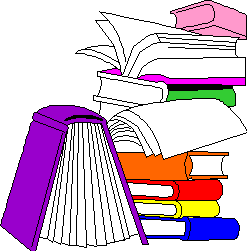 План-сетка воспитательных мероприятий в классена   СЕНТЯБРЬ - месяц   2017 - 2018 уч. г.ОКТЯБРЬ - месяц   2017 - 2018 уч. г.НОЯБРЬ - месяц   2017 - 2018 уч. г.ДЕКАБРЬ - месяц   2017 - 2018 уч. г.ЯНВАРЬ - месяц   2017 - 2018 уч. г.ФЕВРАЛЬ - месяц   2017 - 2018 уч. г.МАРТ - месяц   2017 - 2018 уч. г.АПРЕЛЬ - месяц   2017 - 2018 уч. г.МАЙ - месяц   2017 - 2018 уч. г.Сетка классных часов в 4 классе    на 2017-2018 уч. годПлан сетка работы с родителямиПлан - сетка по профилактике ДДТТ,  пожарной безопасности, антитеррористической угрозыВиды деятельностимероприятиеПримечание Спортивно-оздоровительное-Кросс наций-Ежедневная утренняя зарядка в школе-Физминутки на урокахХудожественно-эстетическое- Оформление классного уголка-праздник Осенины-  Подготовка ко Дню Учителя Осенняя ярмарка-  выставка (поделки, заготовки чудо –овощи и кунсткамера)Научно-познавательное:Подготовка к НПК «Первые шаги»-Запись в кружки по интересамГражданско-патриотическое- Торжественная линейка «Здравствуй, школа!»-Урок Мира- Акция «Помоги собраться в школу»-беседа о правилах поведения в школе-Формирование актива классаОбщественно-полезная, трудовая деятельность-Субботник по уборке территории пришкольного участка- Озеленение кабинетаПравила дорожного движения  (ПДД)Антитеррор.  -классный час «Маршрут движения из дома в школу”беседа о противопожарной безопасности, инструктажкарты маршрута «Дом-школа дом»( в дневниках)Работа с родителями-Утепление кабинета  -Консультации родителей по текущим вопросам.Виды деятельностимероприятиеПримечание Спортивно-оздоровительное-Кл.час «Секреты здорового питания».-Ежедневная утренняя зарядка в школе-Физминутки на уроках-Закрытие весеннее-летнего спортивного  сезонаХудожественно-эстетическоеконцерт  ко Дню пожилого человека.акция « Забота о престарелых»-концерт  «Слово об учителе»Научно-познавательное:-Подготовка к НПК «Банзаровские чтения»-конкурс « Русский медвежонок»-посещение  экологического кружка  «Мы и природа»Гражданско-патриотическое -Рейд «Забота» ко Дню пожилого человека. -Кл.час  «Вредные привычки».Общественно-полезная, трудоваяГенеральная уборка класса Субботник по уборке территории от листьевПравила дорожного движения  (ПДД)Антитеррор.-беседа по ППБ «Пути эвакуации при пожаре»2.Личная гигиена школьника. ТБ на осенних каникулах  инструктаж «Тонкий лёд»Работа с родителямиРодительское собрание в классе «Мы уже четвероклассники».-Выбор родительского комитетаВиды деятельностимероприятиеПримечание Спортивно-оздоровительное-Ежедневная утренняя зарядка в школе-Физминутки на урокахХудожественно-эстетическое-Концерт ко Дню Матери-Изготовление подарков,  Выставка газет, рисунков, сочинений, посвящённых Всемирному дню Матери-просмотр презентации «Женщина- мать»-участие в районном фотоконкурсе « Моя мама и я»Научно-познавательное:-НПК  «Шаг в будущее» секция «Литературное творчество»- посещение  экологического кружка  «Мы и природа»Гражданско-патриотическое-классный час «Я знаю права и обязанности»-посещение кружка «Мы и природа»-Конкурс рисунков «Закаляемся летом»Общественно-полезная, трудовая-Генеральная уборка класса -Ремонт  и изготовление кормушек для птицПравила дорожного движения  (ПДД)Антитеррор.- кл. час «Движение учащихся группами и в колонне»-конкурс рисунков «Опасный перекрёсток»-беседа ОБЖ во время каникул -инструктаж «Тонкий лёд»Работа с родителями-участие родителей в подготовке мероприятий Виды деятельностимероприятиеПримечание Спортивно-оздоровительноеЕжедневная утренняя зарядка в школеФизминутки на урокахТурнир по шашкамтурнир между 4 и 5 кл.Художественно-эстетическоефотоконкурс «Я гражданин своей страны»бал-маскарад «Чудеса на Новый год»фотоконкурс  Новый год шагает по планете»Научно-познавательное:Чудесный клад Бурятиипроект «Посеешь привычку, пожнёшь характер»викторина «Юные экологи»Гражданско-патриотическоевикторина «Патриот России»игра «Знаю символы своей страны»кл. час, посвящённый Дню инвалидовОбщественно-полезная, трудоваяГенеральная уборка класса оформление класса в стиле «Новый год к нам мчится»Правила дорожного движения  (ПДД)Антитеррор.-Способы действия террористов -- Труд водителя нелёгок - конкурс рисунков -круглый стол  «В память о детях  Беслана»Работа с родителями- участие родителей в подготовке  декораций для кружка «Юные актёры»Родительское собрание «Мой ребёнок становится взрослым».Виды деятельностимероприятиеПримечание Спортивно-оздоровительноеЕжедневная утренняя зарядка в школеФизминутки на урокахКл.час «Курение - вредит здоровью».Хорошо зимой на лыжах». Лыжная прогулка.Художественно-эстетическоеРождественские посиделки (обычаи, игры)-Интеллектуальная игра « Обо всём на свете»-Конкурс снежных скульптурНаучно-познавательное:-Проект  «Слава армии Российской»-выход кружка «Мы и природа» (КВН)срок реализации проекта – 1 мес.Гражданско-патриотическоеКл.час «О вреде сквернословия»Беседа «Что означает ваша фамилия».Викторина «Знаешь ли ты законы?»Правила дорожного движения  (ПДД)Антитеррор.Кл час «Загадки на дорогах».-беседа о профессии спасателяОбщественно-полезная, трудовая-Акция  «Поможем зимующим птицам»-Генеральная уборка кабинета-Ремонт худ литературы в библиотекеРабота с родителями-посещение уроков и внеклассных мероприятий-совместная  с детьми экскурсия на лыжахВиды деятельностимероприятиеПримечание Спортивно-оздоровительноеЕжедневная утренняя зарядка в школеФизминутки на уроках-Час общения «Борьба за ЗОЖ»Художественно-эстетическое- проект «Военное прошлое наших односельчан» Подготовка мероприятий, посвященных 23 февраляконкурс рисунков «Зимние забавы на Сагаалган»Научно-познавательное:марафон «Части речи»конкурс «Классики»школьная олимпиада начальных классовГражданско-патриотическоеМесячник  «Военно-патриотическое воспитание»- конкурс рисунков «Армией моею мы горды»- общешкольные мероприятия, посвященные Дню защитника ОтечестваОбщественно-полезная, трудовая-Операция «Портфельчик»-акция «Дети войны не забыты»Правила дорожного движения  (ПДД)Антитеррор.кл. час «Предупредительные сигналы водителей»- Подозрительные люди и предметы..Тренинг -час общения «Умей сказать –нет»Работа с родителямиИндивидуальная работа с родителями учащихся.участие в совместном проекте  «Военное прошлое наших односельчан»Виды деятельностимероприятиеПримечание Спортивно-оздоровительноеЕжедневная утренняя зарядка в школеФизминутки на урокахэкскурсия на берег реки СеленгиХудожественно-эстетическое-День театра. (27 марта). –заочная экскурсия в Бурятский драм театр-концерт к Международному женскому дню«Широкая масленица»Научно-познавательное:конкурс чтецов «Живая классика»-Почему мы такие разныеГражданско-патриотическоепроект «Моя семья на  фотографиях»2. Беседа «Добру путь откроет сердце»Общественно-полезная, трудовая-генеральная уборка кабинета,  посев семян для пришкольного участка-акция «Спаси и сохрани детскую книжечку»Правила дорожного движения  (ПДД)Антитеррор.конкурс агитбригад «ЮИД»выпуск буклета «Как убивает сигарета»Работа с родителямиродительское собрание  совместное участие  проекте «Моя семья на  фотографиях»Виды деятельностимероприятиеПримечание Спортивно-оздоровительноеЕжедневная утренняя зарядка в школеФизминутки на урокахДень прыгунаХудожественно-эстетическое-внеклассное мероприятие «Похож на Петросяна»-конкурс рисунков ко Дню воды-участие в конкурсе  «Театральная весна»--участие в конкурсе  «Зажги свою звезду»Научно-познавательное:Олимпиада по математикепосещение кружковГражданско-патриотическоеПодготовка мероприятий посвящённых Дню Победы в Великой Отечественной войне.акция « Меняю сигарету на конфету»Общественно-полезная, трудоваяОперация «Уют в классе»Акция «Чистая улица, чистый двор»Внеклассное мероприятие  «Звёздный час» на тему космосаПравила дорожного движения  (ПДД)Антитеррор. -«В гостях у светофора» - проект  - Осторожно незнакомый пакетРабота с родителями индивидуальные консультации  совместное участие в акции   «Меняю сигарету на конфету», выпуск буклетаВиды деятельностимероприятиеПримечание Спортивно-оздоровительноеЕжедневная утренняя зарядка в школеФизминутки на урокахОбщешкольный праздник «День здоровья»-участие в велопробеге «От края и до края  моего села»Художественно-эстетическоемероприятия,  посвящённые  Дню Победы в Великой Отечественной войне.Праздник «Прощай, начальная школа!»Научно-познавательное:-проект « Мои предки и война»-НПК «Я знаю о войне  не  понаслышке»-акция  «Ещё один экспонат», посвящённая Дню музеевГражданско-патриотическоеТематический классный час, посвященный Дню Победы.2. Операция «Забота»4. Митинг «Никто не забыт, ничто не забыто…»Общественно-полезная, трудоваясубботник по уборке пришкольной территорииизготовление венка погибшим в боях за Родинуучастие в посадке аллеи школыПравила дорожного движения  (ПДД)Антитеррор.Пожарная безопасность на каникулах.Правила купания и езды на велосипеде. ТБ на летних каникулахРабота с родителямиОбщешкольное родительское собрание. Итоговое классное родительское собрание.Организация летнего отдыха учащихся при школесовместный поход на берег реки Селенги4-9 11-1618-2325-301 четвертьсентябрь1 четверть2-79-1416-2123-281 четвертьоктябрь1 четверть6-1113-1820-2527 - 2 дек.2 четвертьноябрь2 четверть4-911-1618-2325-30дек2 четвертьдекабрь3  четверть15-2022-2729-3 февр.3  четвертьянварь3  четверть5-10 12-1719-2426-3 марта3  четвертьфевраль3  четверть5-1012-1719-2426-313  четвертьмарт4 четверть 2-79-1416-2123-284 четверть апрель 4 четверть 30-5 мая7-1214-1921-264 четверть март №Проводимые мероприятияСоки проведения1Выбор родительского комитетасентябрь2Посещение семей уч-ся, испытывающих трудности.По плану3Участие инициативной группы родителей в походах с учащимися классаВ течение года4Посещение на дому Индивидуальные консультации.По мере необходимости в теч.года5Беседы с  детьми и их родителямиВ течение года6Посещение уроков и внеклассных мероприятий родителямиПо графикуРодительский комитет7Участие родителей класса в ремонте классного кабинета, подготовка к новому учебному году, организации внеклассных мероприятийИюнь, в течение  года8Анкетирование по темам родительских собранийПеред родительскими собраниями9Родительские собранияВ течение года (4 собрания)10Помощь родителей в подготовке праздников.В течение годатема классных  часов и внеклассных мероприятийдата1Знакомство с правилами дорожного движения (ДД), экскурсия по прилегающей к школе территории.сентябрь  2017г2Памятка “Маршрут движения из дома в школу”( в дневниках)сентябрь2 неделяОгонь – друг и враг человекасентябрь3Причины дорожно-транспортных происшествийоктябрь4Правила пользования электроприборамиоктябрь5Движение учащихся группами и в колонненоябрь6Труд водителя - конкурс рисунковдекабрь7В память о детях  Бесланадекабрь8Предупредительные сигналы водителейянварь  2018 г9Оборудование автомобилей и мотоциклов специальными сигналами».февраль 10Спорт и травмы.февраль11 Экскурсия «На железной дороге есть опасность».март12Безопасное колесомарт (каникулы)13«В гостях у светофора» - проект апрель14Осторожно незнакомый пакетапрель15 Викторина «Знатоки  ПДД»май16Правила поведения у воды.май17Игра конкурс «Разрешаю-запрещаю»июнь (пришк. лагерь)